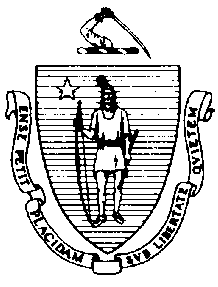 The Executive Office of Health and Human ServicesDepartment of Public HealthBureau of Environmental HealthCommunity Sanitation Program180 Beaman Street, West Boylston, MA 01583Phone: 508-792-7880 Fax: 508-792-7706TTY: 508-835-9796November 25, 2015Thomas Bowler, SheriffBerkshire County Jail and House of Corrections 467 Cheshire Road Pittsfield, MA 01201Re: Facility Inspection - Berkshire County Jail and House of Corrections, PittsfieldDear Sheriff Bowler:In accordance with M.G.L. c. 111, §§ 5, 20, and 21, as well as Massachusetts Department of Public Health (Department) Regulations 105 CMR 451.000: Minimum Health and Sanitation Standards and Inspection Procedures for Correctional Facilities; 105 CMR 480.000: Minimum Requirements for the Management of Medical or Biological Waste (State Sanitary Code, Chapter VIII); 105 CMR 590.000: Minimum Sanitation Standards for Food Establishments (State Sanitary Code Chapter X); the 1999 Food Code; 105 CMR 520.000 Labeling; and 105 CMR 205.000 Minimum Standards Governing Medical Records and the Conduct of Physical Examinations in Correctional Facilities; I conducted an inspection of the Berkshire County Jail and House of Corrections on November 19, 2015 accompanied by Ron Snyder, Fire Safety Officer; Alan Cetti, Fire Safety Officer in Training; Tom Grady, Assistant Deputy Superintendent; Captain Sean Aitken; and Captain Katherine Sonsini, EHSO. Violations noted during the inspection are listed below including 95 repeat violations:HEALTH AND SAFETY VIOLATIONS(* indicates conditions documented on previous inspection reports)Front EntryFemale BathroomNo Violations NotedMale BathroomNo Violations NotedAdministration (Outside)Female Staff BathroomNo Violations NotedMale Staff BathroomNo Violations NotedBreak RoomFC 4-204.112(A)	Design and Construction, Functionality: No functioning thermometer in refrigeratorIntake/BookingSearch Room Female # 1 and Male # 2105 CMR 451.353		Interior Maintenance: Ceiling vent dusty in female cell # 1Male Staff Bathroom105 CMR 451.130		Plumbing: Plumbing not maintained in good repair, hot water faucet leakingCells105 CMR 451.353*	Interior Maintenance: Floor paint damaged in cell # BR04, BR05, and BR15105 CMR 451.353		Interior Maintenance: Floor paint damaged in cell # BR09Medical Screening Room105 CMR 451.126	Hot Water: Hot water temperature recorded at 900F105 CMR 451.110(A)		Hygiene Supplies at Toilet and Handwash Sink: No paper towels at handwash sinkFemale Staff Bathroom	No Violations NotedInmate Changing Room	No Violations NotedProperty	No Violations NotedJanitor’s Closet105 CMR 451.130		Plumbing: Plumbing not maintained in good repair, no hot water handle on slop sink105 CMR 451.353	Interior Maintenance: Wet mop stored in bucketLab105 CMR 451.110(A)	Hygiene Supplies at Toilet and Handwash Sink: No paper towels at handwash sink  A PodCells105 CMR 451.350*	Structural Maintenance: Wall cracked in cell # 217105 CMR 451.353*	Interior Maintenance: Wall paint damaged in cell # 109105 CMR 451.353	Interior Maintenance: Wall paint damaged in cell # 111, 113, and 209105 CMR 451.353*	Interior Maintenance: Ceiling dirty in cell # 113 and 211105 CMR 451.353	Interior Maintenance: Ceiling dirty in cell #102 and 108105 CMR 451.353*		Interior Maintenance: Ceiling paint damaged in cell # 116Janitor’s Closet Upper	No Violations NotedShowers105 CMR 451.123*	Maintenance: Floor dirty in shower # 2105 CMR 451.123	Maintenance: Floor damaged in shower # 5, 6, and 7105 CMR 451.123		Maintenance: Wall dirty in shower # 6 and 7Janitor’s Closet Lower	No Violations NotedSub Day Room Shower105 CMR 451.130	Hot Water: Shower water temperature recorded at 900FStorage Room105 CMR 451.110(A)*	Hygiene Supplies at Toilet and Handwash Sink: No soap at handwash sinkCounselor’s Room	No Violations NotedA and B Pod Control	No Violations NotedControl Bathroom105 CMR 451.123*	Maintenance: Floor dirty105 CMR 451.124	Water Supply: Insufficient water supply in quantity and pressure at handwash sink B PodCells	No Violations NotedJanitor’s Closet Upper105 CMR 451.130	Plumbing: Plumbing not maintained in good repair, no hot or cold water handles on slop sinkShowers105 CMR 451.123*	Maintenance: Floor not easily cleanable in shower # 1-7105 CMR 451.123	Maintenance: Floor damaged in shower # 6 and 7105 CMR 451.123	Maintenance: Soap scum on floor in shower # 3, 4, 5, and 6105 CMR 451.123*	Maintenance: Soap scum on wall tiles in shower # 2, 3, 4, and 7105 CMR 451.123	Maintenance: Mold observed on tile grout in shower # 4105 CMR 451.123	Maintenance: Mold observed on ceiling in shower # 1105 CMR 451.123*	Maintenance: Ceiling vent dusty in shower # 1105 CMR 451.123	Maintenance: Shower control dirty in shower # 5 and 6Janitor’s Closet Lower	No Violations NotedSub Day Room Shower105 CMR 451.123*	Maintenance: Floor not easily cleanable105 CMR 451.123*	Maintenance: Floor dirty 105 CMR 451.123	Maintenance: Walls dirtyStaff Bathroom	No Violations NotedC PodCells105 CMR 451.140	Adequate Ventilation: Inadequate ventilation, wall vent blocked in cell # 105 and 109105 CMR 451.353	Interior Maintenance: Wall paint damaged in cell # 101 and 201105 CMR 451.353*	Interior Maintenance: Ceiling paint damaged in cell # 207105 CMR 451.103	Mattresses: Mattress damaged in cell # 105Janitor’s Closet Upper105 CMR 451.130	Plumbing: Plumbing not maintained in good repair, hot water handle missing on slop sinkShowers105 CMR 451.123*	Maintenance: Floor not easily cleanable in shower # 1-7105 CMR 451.123*	Maintenance: Soap scum on wall tiles in shower # 1, 2, 3, 5, and 7105 CMR 451.123	Maintenance: Wall tiles damaged in shower # 2, 3, 4, and 7105 CMR 451.123*	Maintenance: Ceiling vent dusty in shower # 3Janitor’s Closet Lower	No Violations NotedSub Day Room Shower105 CMR 451.123*	Maintenance: Floor not easily cleanable105 CMR 451.123	Maintenance: Walls dirty105 CMR 451.130	Hot Water: Shower water temperature recorded at 900FStaff Bathroom105 CMR 451.123	Maintenance: Ceiling tile water stainedD PodCells105 CMR 451.101	Blankets: Blanket damaged in cell # 105Janitor’s Closet Upper105 CMR 451.130*	Plumbing: Plumbing not maintained in good repair, no hot water handle on slop sinkShowers105 CMR 451.123*	Maintenance: Floor not easily cleanable in shower # 1-7105 CMR 451.123*	Maintenance: Ceiling light rusted in shower # 1-7Janitor’s Closet Lower105 CMR 451.130	Plumbing: Plumbing not maintained in good repair, hot water handle missing on slop sinkSub Day Room Shower105 CMR 451.123*	Maintenance: Floor not easily cleanable105 CMR 451.123*	Maintenance: Soap scum on wall tiles105 CMR 451.123	Maintenance: Shower makes loud rattling noise when turned onStaff Bathroom105 CMR 451.123	Maintenance: Ceiling tile water stainedE PodCells105 CMR 451.113	Toilet and Handwashing Sink in Locked Cells: No hot running water in cell # 118Janitor’s Closet Upper105 CMR 451.130	Plumbing: Plumbing not maintained in good repair, no hot or cold water handle on slop sink105 CMR 451.353	Interior Maintenance: Debris on floorShowers 105 CMR 451.123*	Maintenance: Floor not easily cleanable in shower # 1-7105 CMR 451.123	Maintenance: Wall dirty in shower # 2105 CMR 451.123	Maintenance: Wall damaged in shower # 4105 CMR 451.123	Maintenance: Shower control dirty in shower # 5105 CMR 451.123	Maintenance: Ceiling vent dusty in shower # 3Janitor’s Closet Lower105 CMR 451.130	Plumbing: Plumbing not maintained in good repair, no hot water handle on slop sinkSub Day Room Shower105 CMR 451.123*	Maintenance: Floor not easily cleanable in shower105 CMR 451.123	Maintenance: Shower control dirtyStaff Bathroom	No Violations NotedF PodCells105 CMR 451.103	Mattresses: Mattress damaged in cell # F202 and F208105 CMR 451.117	Toilet Fixtures: Toilet fixtures dirty in cell # F102, F204, and F214105 CMR 451.353	Interior Maintenance: Floor dirty outside cell # F107105 CMR 451.353	Interior Maintenance: Debris on floor throughout cell # F203105 CMR 451.353	Interior Maintenance: Wall dirty in cell # F112Janitor’s Closet Upper	Unable to Inspect – LockedShowers105 CMR 451.123*	Maintenance: Floor not easily cleanable in shower # 1-7105 CMR 451.130	Plumbing: Plumbing not maintained in good repair, shower # 6 leaking105 CMR 451.123	Maintenance: Wall dirty in shower # 4 and 6105 CMR 451.123	Maintenance: Floor dirty in shower # 4, 5, and 7105 CMR 451.123	Maintenance: Ceiling vent dusty in shower # 2 and 3105 CMR 451.123	Maintenance: Standing water left in bucket in shower # 5Janitor’s Closet Lower105 CMR 451.130	Plumbing: Plumbing not maintained in good repair, no hot water handle on slop sinkSub Day Room Shower105 CMR 451.123	Maintenance: Floor not easilyStaff Bathroom105 CMR 451.123	Maintenance: Ceiling tile water stainedG PodCells105 CMR 451.117	Toilet Fixtures: Toilet fixture dirty in cell # G103Janitor’s Closet Upper105 CMR 451.130*	Plumbing: Plumbing not maintained in good repair, no hot or cold water handles on slop sinkShowers105 CMR 451.123*	Maintenance: Floor not easily cleanable in shower # 1-7105 CMR 451.123	Maintenance: Floor damaged in shower # 5105 CMR 451.123*	Maintenance: Soap scum on wall tiles in shower # 1105 CMR 451.123	Maintenance: Ceiling vent dusty in shower # 1 and 2Janitor’s Closet Lower105 CMR 451.130*	Plumbing: Plumbing not maintained in good repair, no hot water handle on slop sinkSub Day Shower	Unable to Inspect – In UseStaff Bathroom105 CMR 451.123	Maintenance: Ceiling vent dusty Triage Room	No Violations NotedSub Day Rooms outside of G and H Pod	No Violations NotedH Pod – Regional Lock UpCells	No Violations NotedJanitor’s Closet Upper105 CMR 451.130*	Plumbing: Plumbing not maintained in good repair, no hot or cold water handles on slop sinkShowers105 CMR 451.123*	Maintenance: Floor not easily cleanable in shower # 1-7105 CMR 451.123	Maintenance: Debris on floor in shower # 5 and 6105 CMR 451.123	Maintenance: Shower control dirty in shower # 1105 CMR 451.123	Maintenance: Ceiling vent dusty in shower # 1, 2, 3, and 4105 CMR 451.123	Maintenance: Floor drain dirty in shower # 5Janitor’s Closet Lower105 CMR 451.130*	Plumbing: Plumbing not maintained in good repair, no hot water handle on slop sink105 CMR 451.353	Interior Maintenance: Wet mop stored in bucketSub Day Room Shower105 CMR 451.123*	Maintenance: Floor not easily cleanableStaff Bathroom	No Violations NotedTriage Room	No Violations NotedGym	No Violations NotedWeight Room105 CMR 451.353	Interior Maintenance: Floor damagedJanitor’s Closet	No Violations NotedInmate Bathroom	No Violations NotedStaff Bathroom	No Violations NotedJ PodCells	No Violations NotedShower105 CMR 451.123	Maintenance: Floor damagedCommissary	Unable to Inspect - LockedKitchen HallwayFemale Staff Bathroom	No Violations NotedMale Staff Bathroom	No Violations NotedKitchenCart Room	No Violations NotedDry Storage	No Violations NotedWalk-in Cooler	No Violations NotedWalk-in FreezerFC 6-501.12(A)*	Maintenance and Operation; Cleaning: Facility not cleaned properly, floor dirtyProduce Cooler	No Violations NotedOffice	No Violations NotedBakery	No Violations NotedChanging Room	No Violations NotedChanging Room Bathroom	Unable to Inspect – In UseReach-in FreezerFC 4-501.11(A)	Maintenance and Operation, Equipment: Equipment not maintained in a state of good 	repair, freezer out-of-orderInmate Bathroom # FS07105 CMR 451.123	Maintenance: Ceiling vent dusty Storage Room # FS06	No Violations NotedWorker Serving LineFC 4-903.11(A)(2)	Protection of Clean Items, Storing: Single-service items not protected from 	contamination, disposable silverware left uncoveredFC 6-301.11	Numbers and Capacity; Handwashing Facilities: No soap at handwash sinkDishwashing AreaFC 4-501.112(A)(2)	Maintenance and Operation, Equipment: Inadequate water temperature in the	mechanical warewashing machineFC 4-501.114(C)(2)	Maintenance and Operation; Equipment: Quaternary ammonium solution greater than 	the manufacturers recommended concentrationWorker Dinning Area	No Violations NotedIce Machine FC 4-602.11(E)(4)(b)	Cleaning of Equipment and Utensils, Frequency: Interior surfaces of ice machine dirtyChemical Storage	No Violations NotedStaff DiningFC 3-501.16(A)	Limitation of Growth of Organisms, Temperature and Time Control: Potentially hazardous food not held at the proper hot holding temperature, hamburger temperature recorded at 1220FFC 3-501.16(B)	Limitation of Growth of Organisms, Temperature and Time Control: Potentially hazardous food not held at the proper cold holding temperature, sliced ham and cheese temperature recorded at 530FFC 6-501.12(A)	Maintenance and Operation; Cleaning: Facility not cleaned properly, area around handwash sink dirtyFC 4-204.112(A)	Design and Construction, Functionality: No functioning thermometer in refrigerator underneath microwaveLaundry105 CMR 451.353	Interior Maintenance: Dryer on the left out-of-orderBathroom105 CMR 451.123	Maintenance: Soap dispenser not dispensing soapStorage RoomFC 3-501.16(B)	Limitation of Growth of Organisms, Temperature and Time Control: Potentially hazardous food not held at the proper cold holding temperature, milk cartons temperature recorded at 620FMaintenance Closet	No Violations NotedVocational EducationCarpentry Shop	No Violations NotedGraphic Arts	No Violations NotedStaff Bathroom	No Violations NotedInmate Bathroom	No Violations NotedEducation AreaInmate Bathroom	No Violations NotedLibrary	No Violations NotedClassrooms	No Violations NotedHuman ServicesStaff Bathroom105 CMR 451.123	Maintenance: Dusty ventBreak RoomFC 3-501.16(B)*	Limitation of Growth of Organisms, Temperature and Time Control: Refrigerator 	temperature recorded at 510FHSUMedical Waste Storage	No Violations NotedJanitor’s Closet	No Violations NotedDental Office	No Violations NotedExam Rooms	No Violations NotedTub Room	No Violations NotedStaff Bathroom	No Violations NotedInmate Bathroom	No Violations NotedVisitation Area105 CMR 451.353		Interior Maintenance: Ceiling vent dusty in room # V106Strip Search Room	No Violations NotedStaff Gym	No Violations NotedJanitor’s Closet105 CMR 451.353*	Interior Maintenance: Wet mop stored in bucketFemale Locker Room				No Violations NotedMale Locker Room				No Violations NotedWarehouse FC 6-501.112 	Maintenance and Operations; Removing Dead or Trapped Birds, Insects, Rodent, and Other Pests: Dead mouse observed in the left exterior corner of refrigeratorFC 7-206.12	Poisonous or Toxic Materials; Pesticides: Rodent traps not covered and tamper resistantFC 6-501.11	Maintenance and Operation; Repairing: Facility not in good repair, floor damaged in the left exterior corner of refrigeratorRefrigeratorFC 4-501.11(A)	Maintenance and Operation, Equipment: Equipment not maintained in a state of good repair, 1 wall ventilation fan not workingFreezerFC 4-501.11(A)	Maintenance and Operation, Equipment: Equipment not maintained in a state of good repair, ice buildup in back cornerBathroom	No Violations NotedGarage	No Violations NotedObservations and Recommendations The inmate population was 235 at the time of inspection.The Department recommends that all showers be identified with a numbering system. This will assist the Department and correctional employees better recognize where issues exist.During the inspection of the kitchen the warewash machine did not reach the appropriate sanitizing temperature.  It was later stated that Eco Lab had been at the facility earlier in the week and had failed to turn the hot water on. By the completion of the inspection the hot water had been returned to the warewash machine and it reached the appropriate sanitizing temperatures. This facility does not comply with the Department’s Regulations cited above. In accordance with 105 CMR 451.404, please submit a plan of correction within 10 working days of receipt of this notice, indicating the specific corrective steps to be taken, a timetable for such steps, and the date by which correction will be achieved. The plan should be signed by the Superintendent or Administrator and submitted to my attention, at the address listed above.To review the specific regulatory requirements please visit our website at www.mass.gov/dph/dcs and click on "Correctional Facilities" (available in both PDF and RTF formats).To review the Food Establishment regulations please visit the Food Protection website at www.mass.gov/dph/fpp and click on “Food Protection Regulations”. Then under “Retail” click “105 CMR 590.000 - State Sanitary Code Chapter X – Minimum Sanitation Standards for Food Establishments” and “1999 Food Code”.To review the Labeling regulations please visit the Food Protection website at www.mass.gov/dph/fpp and click on “Food Protection Regulations”. Then under “General Food Regulations” click “105 CMR 520.000: Labeling.” This inspection report is signed and certified under the pains and penalties of perjury.									Sincerely,									Kerry Wagner 									Environmental Health Inspector, CSP, BEHcc:	Jan Sullivan, Acting Director, BEH	Steven Hughes, Director, CSP, BEHJay Youmans, Director of Government AffairsMarylou Sudders, Secretary, Executive Office of Health and Human Services Carol Higgins O’Brien, Commissioner, DOCJohn J. Quinn, Jr., Superintendent 	Captain Katherine Sonsini, EHSO	Gina Armstrong, Health Director, Pittsfield Board of Health 	Clerk, Massachusetts House of Representatives	Clerk, Massachusetts Senate	Daniel Bennett, Secretary, EOPSSCHARLES D. BAKERGovernorKARYN E. POLITOLieutenant Governor  